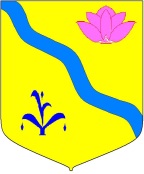 ДУМА КИРОВСКОГО МУНИЦИПАЛЬНОГО РАЙОНАР Е Ш Е Н И Е30.05.2019                                  пгт. Кировский                                        № 494Руководствуясь статьей 17 Устава Кировского муниципального района, Дума Кировского муниципального районаР Е Ш И Л А:1. Принять решение Думы «Положение о финансовом управлении администрации Кировского муниципального района».2. Направить решение главе Кировского муниципального района для подписания и обнародования.3. Контроль за исполнением настоящего решения возложить на постоянную комиссию по бюджетно-налоговой политике, финансам и землепользованию Думы Кировского муниципального района (Головкин).4. Настоящее решение вступает в силу со дня его подписания. Председатель Думы 				                                   М.Ю. ХуторнойДУМА КИРОВСКОГО МУНИЦИПАЛЬНОГО РАЙОНАР Е Ш Е Н И Е30.05.2019 г.                                 пгт. Кировский                                 № 185-НПАПОЛОЖЕНИЕо финансовом управлении администрации Кировскогомуниципального района                                                                              Принято Думой Кировского							муниципального района							от 30.05.2019 г.   № 4941.Общие положения	1.Финансовое управление администрации Кировского муниципального района (далее – управление) является органом администрации Кировского муниципального района, осуществляющим  в пределах своих полномочий муниципальное управление финансовыми ресурсами Кировского муниципального района, входит в структуру администрации района.	2.Сокращенное наименование: ФУ администрации Кировского муниципального  района.	3.Управление в своей деятельности  подотчетно главе Кировского муниципального района, департаменту финансов Приморского края в пределах их компетенции.	4.Управление создано администрацией Кировского муниципального района по решению Думы Кировского муниципального района.	5.Управление состоит из двух отделов:	отдел по формированию  и исполнению бюджета;	отдел учета, отчетности и контроля бюджета.	6.Положение о финансовом управлении администрации Кировского муниципального района утверждается  решением Думы Кировского муниципального района.	7.Управление в своей деятельности  руководствуется Конституцией Российской Федерации, федеральными законами, указами Президента Российской Федерации, постановлениями Правительства Российской Федерации, приказами Министерства финансов Российской Федерации, законами и нормативными правовыми актами органов государственной власти Приморского края, Уставом Кировского муниципального района, муниципальными правовыми актами Кировского муниципального района, а также настоящим Положением.	8.Управление для выполнения возлагаемых задач, наделяется  правами юридического лица, имеет печать с изображением герба Кировского муниципального района, штампы и бланки со своим наименованием. Управление финансируется согласно, утвержденной сметы расходов на очередной финансовый год, за счет средств, предусмотренных в бюджете Кировского муниципального района, самостоятельно исполняет смету,  имеет лицевые и иные счета в Управлении Федерального казначейства по Приморскому краю, обслуживаемые в отделе №14. Управление имеет право от своего имени заключать договоры на получение услуг по смете финансового управления администрации Кировского муниципального района, выступать истцом и ответчиком в суде.9.Местонахождение управления (юридический адрес): 692091, Приморский край, Кировский район, п. Кировский, ул. Советская, 57.2. Задачи и полномочия2.1.В соответствии с Федеральным законом «Об общих принципах местного самоуправления в Российской Федерации» № 131-ФЗ  от 06.10.2003 г. управление реализует следующие вопросы местного значения:формирование,  исполнение бюджета Кировского муниципального района, контроль за исполнением данного бюджета;установление, изменение и отмена налогов и сборов Кировского муниципального района; выравнивание уровня бюджетной обеспеченности поселений, входящих в состав Кировского муниципального района, за счет средств бюджета Кировского муниципального района.2.2.Управление  осуществляет следующие полномочия:составляет проект районного бюджета на очередной финансовый год и плановый период, основных параметров консолидированного бюджета Кировского муниципального района; готовит проект решения Думы Кировского муниципального района об установлении, изменении и отмене налогов и сборов на территории муниципального района;разрабатывает основные направления бюджетной и налоговой политики  Кировского муниципального района;получает от органов местного самоуправления Кировского муниципального района, городских и сельских поселений Кировского муниципального района, материалы, необходимые для составления проекта районного бюджета, его исполнения и контроля за его исполнением, прогноза основных параметров районного бюджета, прогноза консолидированного бюджета Кировского муниципального района;планирует предельные объемы бюджетных ассигнований по главным распорядителям средств районного бюджета;разрабатывает проект программы муниципальных внутренних заимствований Кировского муниципального района;составляет и ведет реестр расходных обязательств Кировского муниципального района, свода реестров расходных обязательств Кировского муниципального района и представляет их в департамент финансов Приморского края;организует исполнение районного бюджета и осуществляет управление средствами на едином счете районного бюджета;составляет и ведет сводную бюджетную роспись районного бюджета;составляет и ведет кассовый план исполнения районного бюджета;исполняет судебные акты по искам о взыскании денежных средств за счет казны Кировского муниципального района;ведет муниципальную долговую книгу Кировского муниципального района;ведет учет представляемой городскими и сельскими поселениями  информации о долговых обязательствах, отраженных в их долговых книгах, и передает информацию в департамент финансов Приморского края;обеспечивает единую методологию бюджетного учета и отчетности;составляет ежемесячный отчет о кассовом исполнении районного бюджета в порядке установленном Министерством финансов Российской Федерации;составляет отчет об исполнении районного бюджета за первый квартал, полугодие и девять месяцев текущего финансового года на основании отчетов, предоставленных главными распорядителями средств районного бюджета, главными администраторами доходов районного бюджета, главными администраторами источников финансирования дефицита районного бюджета, и представляет его на утверждение в администрацию Кировского муниципального района;составляет и представляет отчет об исполнении районного бюджета за отчетный финансовый год в администрацию Кировского муниципального района;готовит проект соглашения с городскими и сельскими  поселениями о мерах по повышению эффективности использования бюджетных средств и увеличению налоговых и неналоговых доходов соответствующих бюджетов;осуществляет финансовый контроль за операциями с бюджетными средствами получателей средств районного бюджета, средствами администраторов источников финансирования дефицита районного бюджета;формирует и ведет сводный реестр главных распорядителей, распорядителей и получателей средств районного бюджета, главных администраторов и администраторов доходов районного бюджета, главных администраторов и администраторов источников финансирования дефицита районного бюджета;готовит проекты нормативно-правовых актов в пределах своей компетенции на основании и во исполнение законодательных и иных нормативных правовых актов Приморского края и Кировского муниципального района;осуществляет анализ исполнения бюджета по расходам и прогнозирует объемов поступающих финансовых средств;готовит предложения и проводит мероприятия по обеспечению полноты поступления доходов и финансированию предусмотренных бюджетом расходов, принимая меры по более экономному, эффективному и целевому расходованию средств;представляет муниципальное образование в договоре о представлении бюджетного кредита по поручению главы Кировского муниципального района;осуществляет анализ финансового состояния принципала в целях предоставления муниципальной гарантии;ведет учет выданных муниципальных гарантий, исполнение обязательств принципала;осуществляет сбор, свод, составление отчетности об исполнении консолидированного бюджета Кировского муниципального района с последующим представлением в департамент финансов Приморского края;осуществляет функции главного администратора доходов и главного администратора источников финансирования дефицита районного бюджета в соответствии с законодательством Кировского муниципального района;ведет бюджетный учет и формирует бюджетную отчетность главного распорядителя, получателя средств районного бюджета, главного администратора, администратора доходов и источников финансирования дефицита районного бюджета, органа, организующего исполнение бюджета;осуществляет внутренний финансовый контроль;осуществляет мониторинг и оценку качества управления бюджетным процессом в Кировском муниципальном  районе;проводит мониторинг исполнения местных бюджетов в порядке, установленном федеральным органом исполнительной власти;осуществляет контроль за соблюдением органами местного самоуправления нормативов формирования расходов на содержание органов местного самоуправления;санкционирует оплату денежных обязательств получателей средств районного бюджета и администраторов источников финансирования дефицита районного бюджета;согласовывает  возможность заключения трудовых договоров с руководителями бюджетных учреждений, с лицами, претендующими на замещение вакантных должностей главных бухгалтеров, в случае и порядке, установленных правовыми актами администрации Кировского муниципального района, Уставами муниципальных учреждений.2.3. Определяет:порядок представления реестра расходных обязательств городскими и сельскими поселениями в финансовое управление администрации Кировского муниципального района;порядок представления главными распорядителями средств районного бюджета обоснований бюджетных ассигнований;порядок представления утвержденных бюджетов городскими и сельскими поселениями для составления консолидированного бюджета Кировского муниципального района с последующим представлением в департамент финансов Приморского края;порядок формирования и ведения сводного реестра главных распорядителей, распорядителей и получателей средств районного бюджета, главных администраторов и администраторов доходов районного бюджета, главных администраторов и администраторов источников финансирования дефицита районного бюджета;порядок определения перечня и кодов целевых статей и (или) видов расходов бюджетов, финансовое обеспечение которых осуществляется за счет субвенций или межбюджетных субсидий из районного бюджета;порядок исполнения районного бюджета по расходам и по источникам финансирования дефицита районного бюджета при кассовом обслуживании исполнения районного  бюджета органами Федерального казначейства;порядок составления и ведения сводной бюджетной росписи районного бюджета, включая внесение в нее изменений, бюджетных росписей главных распорядителей средств районного бюджета;порядок учета бюджетных обязательств;порядок санкционирования и приостановления санкционирования оплаты денежных обязательств получателей средств районного бюджета;порядок составления и ведения кассового плана исполнения районного бюджета, а также состав и сроки представления главными распорядителями бюджетных средств, главными администраторами доходов районного бюджета, главными администраторами источников финансирования дефицита районного бюджета сведений, необходимых для составления и ведения кассового плана;порядок осуществления операций со средствами, полученными на обеспечение своей деятельности районными бюджетными учреждениями от оказания платных услуг и иной приносящей доход деятельности, безвозмездных поступлений от физических и юридических лиц;порядок составления бюджетной отчетности;порядок представления отчетов об исполнении бюджетов городских и сельских поселений и иной бюджетной отчетности;порядок завершения операций по исполнению районного бюджета в текущем финансовом году; 2.4. Взаимодействует с территориальными органами федеральных органов исполнительной власти, органами местного самоуправления Кировского муниципального района, на которые возложена ответственность за обеспечение своевременного поступления налогов и других обязательных платежей в районный бюджет, а также по вопросам исполнения районного бюджета.3. Права3.1.В целях реализации полномочий в установленной сфере деятельности управление имеет право:запрашивать и получать в установленном порядке от органов местного самоуправления Кировского муниципального района и организаций всех форм собственности материалы, необходимые для разработки проекта районного бюджета, расчета прогноза консолидированного бюджета Кировского муниципального района, составления отчета об исполнении районного бюджета и отчета об исполнении консолидированного бюджета Кировского муниципального района, анализа бюджетов городских и сельских поселений Кировского муниципального района;запрашивать и получать в установленном порядке от органов местного самоуправления Кировского муниципального района и организаций всех форм собственности данные, необходимые для осуществления контроля за целевым расходованием средств районного бюджета;применять меры принуждения к нарушителям бюджетного законодательства в соответствии с Бюджетным кодексом Российской Федерации, законодательством Российской Федерации;давать юридическим и физическим лицам разъяснения по вопросам, отнесенным к установленной сфере деятельности;приостанавливать (сокращать) предоставление межбюджетных трансфертов в соответствии с Бюджетным кодексом Российской Федерации;осуществлять финансовый контроль за операциями с бюджетными средствами главных распорядителей (распорядителей) бюджетных средств бюджета района условий выделения, получения, целевого использования и возврата бюджетных средств;проводить проверки городских и сельских поселений получателей межбюджетных трансфертов из районного бюджета и получателей средств районного бюджета.4. Организация деятельности4.1.Управление возглавляет начальник, назначаемый  и освобождаемый от должности главой  Кировского муниципального района.4.2.Начальник управления  назначается на должность из числа лиц, отвечающих квалификационным требованиям, установленным действующим законодательством. 4.3.Структура и штатная численность управления утверждаются главой  Кировского муниципального района по представлению начальника.4.4. Начальник управления осуществляет следующие функции:4.4.1. Осуществляет общее руководство деятельностью управления;4.4.2. Распределяет обязанности между сотрудниками управления;4.4.3. Представляет администрации Кировского муниципального района предложения по вопросам структуры и штатной численности управления;4.4.4. Участвует в заседаниях и совещаниях, проводимых главой Кировского муниципального района и  Думы Кировского муниципального района, в других совещаниях и заседаниях федерального и регионального уровня при обсуждении вопросов, отнесенных к компетенции управления;4.4.5. Обеспечивает условия для переподготовки и повышения квалификации сотрудников управления;4.4.6. В пределах своей компетенции издает приказы, распоряжения на основании и во исполнение законодательных и иных правовых актов Российской Федерации.4.5.Начальник управления:4.5.1.Имеет исключительное право:утверждать сводную бюджетную роспись районного бюджета;вносить изменения в сводную бюджетную роспись районного бюджета;утверждать лимиты бюджетных обязательств для главных распорядителей средств районного бюджета;вносить изменения в лимиты бюджетных обязательств;принимать решения о применении бюджетных мер принуждения, предусмотренных главой 30 Бюджетного кодекса Российской Федерации, на основании уведомлений о применении бюджетных мер принуждения.4.6.Имеет право:запретить главным распорядителям средств районного бюджета изменять целевое назначение бюджетных ассигнований и (или) лимитов бюджетных обязательств; запретить получателю средств районного бюджета осуществление отдельных расходов вследствие нарушения бюджетного законодательства Российской Федерации;выносить главным распорядителям средств бюджета района обязательные для исполнения предписания о ненадлежащем исполнении бюджета (организации бюджетного процесса).4.7.Должностные лица и работники управления несут персональную ответственность за выполнение возложенных на них функций и обязанностей, определенных должностными инструкциями, трудовыми договорами или  контрактами в соответствии с законодательством о муниципальной службе и трудовым законодательством.  4.8.В период временного отсутствия начальника управления, обязанности начальника исполняет  заместитель начальника управления,  который несет ответственность за работу управления в этот период.4.9.Трудовые  отношения с работниками управления строятся в соответствии с действующим Трудовым законодательством Российской Федерации и правилами внутреннего трудового распорядка администрации Кировского муниципального района.4.10.Работники управления являются муниципальными служащими, которых назначает и освобождает от должности глава Кировского муниципального района.4.11.На работников управления распространяются все предусмотренные законодательством  запреты и ограничения, связанные с муниципальной службой.4.12.Работу структурных подразделений управления возглавляют начальники, которые несут ответственность за деятельность возглавляемого ими структурного подразделения в рамках, возложенных на них должностных обязанностей.5. Реорганизация и ликвидация управления5.1.Реорганизация или ликвидация управления осуществляется решением Думы Кировского муниципального района в  порядке, установленном действующим законодательством.6.Вступление в силу настоящего ПоложенияНастоящее Положение вступает в силу со дня его официального опубликования.И.о. главы Кировскогомуниципального районаП.О. ЖуравскийО принятии решения Думы «Положение «О финансовом управлении администрации Кировского муниципального района»